Formularz rekrutacyjnyw ramachRegionalnego Programu Operacyjnego Województwa Lubelskiego na lata 2014-2020Oś Priorytetowa 9 Rynek pracyDziałanie 9.3 Rozwój przedsiębiorczości Projekt pt.: „Biznes po lubelsku” nr projektu: RPLU.09.03.00-06-0148/18 współfinansowany ze środków Europejskiego Funduszu Społecznego, realizowany przez Proesę Sp. z o.o. wraz Lubelską Szkołę Biznesu Sp. z o.o. Fundacji Rozwoju KUL, na podstawie Umowy nr 207/RPLU.09.03.00-06-0148/18-00zawartej z Instytucją Zarządzającą w ramach Regionalnego Programu Operacyjnego Województwa Lubelskiego na lata 2014-2020.Dane personalne potencjalnego Uczestnika projektuAktualny status zawodowy potencjalnego Uczestnika projektu. Oświadczam, że (zaznaczyć „x”): Dodatkowe informacje:III. Krótki opis planowanej działalności gospodarczej.Oświadczenia.V. Ocena kwalifikowalności uczestnictwa w Projekcie (wypełnia Beneficjent).Załącznik nr 1 do formularza rekrutacyjnego…………………………………………                                                                                      ……………………………………….(nazwa i adres Kandydata)                                                                                                           (miejsce i data)Oświadczenie o otrzymanej pomocy de minimisOświadczam, że w okresie obejmującym bieżący rok podatkowy i poprzedzające go dwa lata podatkowe otrzymałem(am)/nie otrzymałem(am)* środków stanowiących pomoc de minimis.W przypadku otrzymania pomocy de minimis należy wypełnić poniższe zestawienie oraz dołączyć stosowne zaświadczenia o otrzymanej pomocy de minimis.Uprzedzony o odpowiedzialności karnej z art. 233 § 1 Kodeksu Karnego za składanie fałszywych zeznań, w związku z przepisem art. 75 § 2 Kodeksu postępowania administracyjnego potwierdzam własnoręcznym podpisem wiarygodność i prawdziwość podanych informacji.* niepotrzebne skreślić……………………………………    (podpis Kandydata)Data wpływu Formularza do biura projektu: ………………………………………………………………………………………Numer ewidencyjny: ………/F/MP/LBSCzytelny podpis: …………………………………………………………………………………………………...……………………………(wypełnia Beneficjent)Imię/Imiona:Nazwisko:Nazwisko rodowe:Data i miejsce urodzenia:PESEL:Adres zamieszkania (miejscowość):Ulica:Nr domu:Nr lokalu:Kod pocztowy:Gmina:Powiat:Województwo:Telefon kontaktowy:Adres e-mail:1.Jestem osobą fizyczną w wieku 30 lat i więcej z terenu woj. lubelskiego, pozostającą bez pracy, zamierzającą rozpocząć prowadzenie działalności gospodarczej,  Tak           Nie2.Jestem osobą bezrobotną (jeżeli zaznaczono TAK proszę wypełnić 2a i 2b  Tak           Nie2a - Zarejestrowaną w urzędzie pracy jako bezrobotna, Tak           Nie2b-  Niezarejestrowaną w urzędzie pracy jako bezrobotna, Tak           Nie3.Jestem osobą bierną zawodowo, Tak           Nie4.Przynależność do jednej z poniższych grup:Przynależność do jednej z poniższych grup:4.- osoby starsze (w wieku 50 lat i więcej), Tak           Nie4.- kobiety, Tak           Nie4.- osoby z niepełnosprawnościami, W przypadku osób z niepełnosprawnościami, proszę określić specjalne wymagania związane z udziałem w Projekcie:……………………………………………………………………………………………………………..……………………………………………………………………………………………………………..…………………………………………………………………………………………………………….. Tak,           NieDołączam orzeczenie4.- osoby długotrwale bezrobotne, Tak           Nie4.- osoby o niskich kwalifikacjach ( są to osoby posiadające wykształcenie maksymalnie do poziomu ISCED 3 włącznie)  proszę zaznaczyć poziom wykształcenia:ISCED 1 podstawowym (szkoła podstawowa)ISCED 2 gimnazjalnym (gimnazjum)ISCED 3 ponadgimnazjalnym (liceum, liceum profilowane, technikum, technikum uzupełniające, zasadnicza szkoła zawodowa)ISCED 4 policealnym (szkoły policealne)ISCED 5 studia krótkiego cyklu (Nauczycielskie Kolegium Językowe, Kolegium Pracowników Służb Społecznych)ISCED 6 studia licencjackie lub odpowiedniki (studia I stopnia; tytuły zawodowe: inżynier, licencjat)ISCED 7 studia podyplomowe, studia magisterskie lub odpowiedniki (studia II stopnia oraz jednolite studia magisterskie; tytuł zawodowy: magister)ISCED 8 studia doktoranckie (studia doktoranckie) Tak           Nie5.Jestem imigrantem (w tym osobą polskiego pochodzenia), Tak           Nie6.Jestem reemigrantem,  Tak           Nie7.Jestem osobą odchodzącą z rolnictwa,  Tak           Nie8.Jestem bezrobotnym mężczyzną w wieku 30 – 49 lat, Tak           Nie9.Jestem osobą ubogą pracującą, Tak           Nie10.Jestem osobą zatrudnioną na umowie krótkoterminowej lub pracującą w ramach umowy cywilno-prawnej (zlecenie/o dzieło), której miesięczne zarobki nie przekraczają wysokości minimalnego wynagrodzenia. Tak           Nie1.Planuję założenie i prowadzenie działalności w sektorze białej gospodarki (tj. sektory związane z lecznictwem, ochroną zdrowia, farmaceutyczne, usługami medyczno-opiekuńczymi oraz przemysłem produktów medycznych). Tak           Nie2.Planuję założenie i prowadzenie działalności w sektorze srebrnej gospodarki (tj. działalności gospodarczej mającej na celu zaspokajanie potrzeb wyłaniających się z procesu starzenia się ludności). Tak           Nie3.Planuję założenie i prowadzenie działalności w sektorze zielonej gospodarki (poza rolnictwem), tj. sektory związane z transportem zbiorowym, odnawialnymi źródłami energii, budownictwem oraz gospodarką odpadami. Tak           Nie4.Planuję utworzyć przedsiębiorstwo społeczne. Tak           Nie5.Planuję utworzyć miejsce pracy w ciągu pierwszych 12 miesięcy prowadzenia działalności gospodarczej. Tak           NieKrótki opis planowanej działalności gospodarczej:(w krótkim opisie należy odnieść się do kryteriów, podlegających ocenie)Krótki opis planowanej działalności gospodarczej:(w krótkim opisie należy odnieść się do kryteriów, podlegających ocenie)1. Pomysł na biznesOpis planowanej działalności gospodarczej z uwzględnieniem, czy dana działalność gospodarcza prowadzona będzie:w sektorze białej gospodarki (tj. sektory związane z lecznictwem, ochroną zdrowia, farmaceutyczne, usługami medyczno-opiekuńczymi oraz przemysłem produktów medycznych) lub srebrnej gospodarki (tj. działalności gospodarczej mającej na celu zaspokajanie potrzeb wyłaniających się z procesu starzenia się ludności) lub zielonej gospodarki (poza rolnictwem), tj. sektory związane z transportem zbiorowym, odnawialnymi źródłami energii, budownictwem oraz gospodarką odpadami;czy  dana działalność dotyczy utworzenia przedsiębiorstwa społecznego;czy w ramach działalności gospodarczej zostaną utworzone dodatkowe miejsca pracy w okresie 12 miesięcy od dnia jej rozpoczęcia.1. Pomysł na biznesPlanowany koszt przedsięwzięcia;1. Pomysł na biznesCharakterystyka konkurencji;1. Pomysł na biznesCharakterystyka potencjalnych klientów/odbiorców/kontrahentów;2.Kwalifikacje, doświadczenie i przygotowanie Kandydata/Kandydatki do prowadzenia działalności gospodarczejPosiadane zasoby tj. kwalifikacje, doświadczenie niezbędne do prowadzenia działalności gospodarczej;2.Kwalifikacje, doświadczenie i przygotowanie Kandydata/Kandydatki do prowadzenia działalności gospodarczejStopień przygotowania inwestycji do realizacji.3.Predyspozycje do prowadzenia działalności gospodarczejPosiadane umiejętności, cechy charakteru niezbędne do prowadzenia działalności gospodarczej;OŚWIADCZENIAJa niżej podpisany/a...........................................................................................................................................(imię i nazwisko)zamieszkały/a.....................................................................................................................................................(dokładny adres zamieszkania)legitymujący/a się dowodem osobistym ........................................................................................................                                                                                         (seria i nr dowodu osobistego)wydanym przez .............................................................................................................................................Pouczony o odpowiedzialności za składanie oświadczeń niezgodnych z prawdą:W wierszach poniżej należy wykreślić niewłaściwą odpowiedź  Oświadczam, że posiadam pełną zdolność do czynności prawnych oraz korzystam z pełni praw publicznych; Oświadczam, że wyrażam świadomie zgodnie z art. 7 ust. 2 Rozporządzenia Parlamentu Europejskiego i Rady (UE) 2016/679 z dnia 27 kwietnia 2016 r. w sprawie ochrony osób fizycznych w związku z przetwarzaniem danych osobowych i w sprawie swobodnego przepływu takich danych oraz uchylenia dyrektywy 95/46/WE (Dz.U. UE.L. 119/1 z 04.05.2016) zwanego „RODO” wyraźną i dobrowolną zgodę na przetwarzanie i zbieranie moich danych osobowych przez Lidera Proesę Sp. z o.o. , ul. Montażowa 16, 20-214 Lublin, Partnera Lubelską Szkołę Biznesu Sp. z o.o. Fundacji Rozwoju KUL, ul. Konstantynów 1H, 20-708 Lublin do celów związanych z przeprowadzeniem rekrutacji, realizacji, monitoringu i ewaluacji projektu, a także w zakresie niezbędnym do wywiązania się Beneficjenta z obowiązków wobec Instytucji Zarządzającej Regionalnego Programu Operacyjnego Województwa Lubelskiego na lata 2014-2020 wynikających z umowy nr 189/RPLU.09.03.00-06-0141/18-00 Jednocześnie oświadczam, że moja zgoda spełnia wszystkie warunki o których mowa w art. 7 RODO, tj. przysługuje mi możliwość jej wycofania w każdym czasie, zapytanie o zgodę zostało mi przedstawione w wyraźnej i zrozumiałej formie oraz poinformowano mnie o warunku możliwości jej rozliczalności.Oświadczam, że świadomy/-a odpowiedzialności karnej za fałszywe zeznania wynikające z art. 233 (podanie nieprawdy lub zatajenie nieprawdy) ustawy z dnia 6 czerwca 1997 r. Kodeks karny (Dz. U. z 2017 r., poz. 2204 z późn. zm.) zawarte w niniejszym formularzu informacje są zgodne z prawdą oraz stanem faktycznym. Ponadto nie byłem/-am karany/-a za przestępstwa popełnione umyślnie ścigane z oskarżenia publicznego i przestępstwa skarbowe popełnione umyślnie oraz nie toczy się przeciwko mnie postępowanie karne.Oświadczam, że nie posiadałem/-am zarejestrowanej działalności gospodarczej w Krajowym Rejestrze Sądowym, Centralnej Ewidencji i Informacji o Działalności Gospodarczej lub nie prowadziłem/-am działalność na podstawie odrębnych przepisów (w tym m.in. działalność adwokacką, komorniczą lub oświatową) w okresie 12 miesięcy poprzedzających dzień przystąpienia do projektu.Oświadczam, że nie korzystam równolegle z innych środków publicznych, w tym zwłaszcza ze środków Funduszu Pracy, Państwowego Funduszu Rehabilitacji Osób Niepełnosprawnych, środków oferowanych w ramach Programu Operacyjnego Wiedza Edukacja Rozwój, Regionalnego Programu Operacyjnego i Programu Rozwoju Obszarów Wiejskich 2014-2020 na pokrycie tych samych wydatków związanych z podjęciem i prowadzeniem działalności gospodarczej. Oświadczam, że nie prowadzę działalności rolniczej innej niż wskazana w art. 2 ustawy z dnia 20 kwietnia 2004 r. o promocji zatrudnienia i instytucjach rynku pracy (Dz. U. z 2017 r., poz. 1065 z późn. zm.).Oświadczam, że nie zostałem/-am ukarany/-a karą zakazu dostępu do środków, o których mowa w art. 5 ust. 3 pkt 1 i 4 ustawy z dnia 27 sierpnia 2009 r. o finansach publicznych (dalej „ufp”) (Dz. U. z 2017 r., poz. 2077). Jednocześnie zobowiązuję się do niezwłocznego powiadomienia Beneficjenta o zakazach dostępu do środków o których mowa w art. 5 ust. 3 pkt 1 i 4 ufp orzeczonych w stosunku do mnie w okresie realizacji projektu.Oświadczam, że zapoznałem/-am się z Regulaminem rekrutacji Uczestników i akceptuję jego warunki.Oświadczam, że zgodnie z wymogami zawartymi w Regulaminie rekrutacji i uczestnictwa  w projekcie i Formularzu rekrutacyjnym jestem uprawniony/-a do uczestnictwa w projekcie.Oświadczam, że zostałem/-am poinformowany/-a, że projekt współfinansowany jest ze środków Unii Europejskiej w ramach Europejskiego Funduszu Społecznego.Kandydat spełnia/nie spełnia wstępne kryteria uczestnictwa w Projekcie.Data oraz czytelny podpis osoby weryfikującej formularz rekrutacyjny: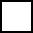 …………………………………………………………………..……………………………………………….Lp.Organ udzielający pomocyPodstawa prawnaDzień udzielenia pomocyWartość pomocy w euroNr programu pomocowego, decyzji lub umowyRazem: